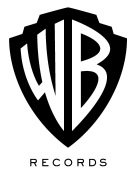 SPEAK YOUR MIND, ANNE-MARIE’S DEBUT ALBUM, CERTIFIED GOLD BY RIAATUNE IN FOR HER SEPTEMBER 7 PERFORMANCE ON “The Late Show with Stephen Colbert” ANNE-MARIE NAMED RADIO DISNEY’S “NEXT BIG THING” AND APPOINTED CELEBRITY AMBASSADOR BY THE PRINCE’S TRUST  NORTH AMERICAN TOUR INCLUDES SOLD-OUT HEADLINE SHOWS AND STADIUM DATES OPENING FOR ED SHEERAN 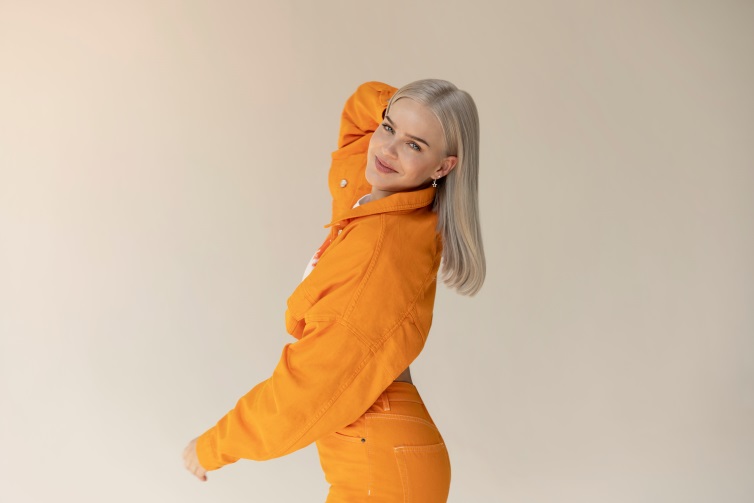 [Photo Credit: Will Beach]September 4, 2018 (Los Angeles, CA) – Anne-Marie’s debut album, Speak Your Mind (Warner Bros. Records), has been certified Gold by the RIAA. The news comes on the heels of the announcement that Marshmello and Anne-Marie’s “FRIENDS” has attained Platinum status in the U.S. In addition to “FRIENDS” – which is closing in on half-a-billion Spotify streams – Speak Your Mind includes the Gold hit “Alarm” and Anne-Marie’s new single, “2002,” which she wrote with Ed Sheeran. The 5x BRIT Award-nominated artist will appear on “The Late Show with Stephen Colbert” on Friday, September 7. Yesterday, she performed “2002” on “Good Morning America.” View here. Hailed as “a nostalgia-fueled millennial dream” by People, “2002” has racked up more than 60 million cumulative U.S. streams while the video has clocked more than 100 million views worldwide.  Anne-Marie also features on David Guetta’s new hit single, “Don’t Leave Me Alone,”.Radio Disney has announced Anne-Marie as its latest Next Big Thing (NBT) artist. She has also been named as an Ambassador for the Prince’s Trust, the UK’s leading youth charity. She follows the likes of Idris Elba, Tom Hardy, Kylie Minogue and many more as part of the organization’s celebrity ambassadors.Anne-Marie, who recently performed at the iHeartRadio MMVAs in Canada, is currently supporting Ed Sheeran on his North American stadium run. As the tour crosses the country, she has also found time for a series of sold-out headline shows at intimate venues. Daily Variety praised the “infectious charisma, loose charm and willingness to connect” that she demonstrated during her sold-out headline show at the Roxy in West Hollywood, CA. Tickets and tour dates here.Powered by confident and catchy anthems with a female-centric message and uncontainable charisma, singer-songwriter Anne-Marie has been hailed by Idolator as “arguably one of the most consistent hitmakers in pop.” Paper named her among “100 Women Revolutionizing Pop.”Her growing discography encompasses the double Platinum “Rockabye” with Clean Bandit and Sean Paul and the Gold single “Alarm.” In addition to five BRIT Award nominations, Anne-Marie has earned nods from the Billboard Music Awards, Teen Choice Awards, iHeartRadio Music Awards, and more. Download/stream Speak Your Mind hereWatch the official video for “FRIENDS” hereView the official video for “2002” here Check out “Good Morning America” performance of “2002” hereView “Don’t Leave Me Alone” video hereLearn more about Prince’s Trust herePurchase tickets hereBobbie Gale / Warner Bros. Records(818) 953-3692 / Bobbie.Gale@wbr.com